    «День единства народов Дагестана»День единства народов Дагестана – республиканский праздник, который отмечается ежегодно 15 сентября, начиная с 2011 года. Праздник широко отмечается по всей республике.События, к которым приурочен этот праздник, произошли в 1741 году. В середине XVIII века иранский полководец Надир-шах во главе хорошо вооружённой 100-тысячной армии двинулся на Кавказ. Он намеревался двумя огромными колоннами пройти через Дербент, Кайтаг и шамхальство Тарковское на столицу Мехтулинского ханства Дженгутай с одной стороны и через Шах-Даг, Могу-даре, Кази-Кумух и Хунзах – с другой, чтобы в результате покорить весь Дагестан.Поначалу захватнические планы Надир-шаха осуществлялись именно так, как он задумал. Огромная армия одерживала одну победу за другой, учиняя по пути расправу над населением. В результате, взяв по пути Кази-Кумух, войска шаха дошли до границ Андалала. Вторжение в город началось 12 сентября 1741 года.Тем временем дагестанцы, не желавшие быть порабощёнными иноземным шахом, стали объединяться в Андалальской долине – в районе предполагаемого сражения, в месте под названием Хициб. Как повествует народный эпос Дагестана, на борьбу с врагом собрались добровольцы со всех концов Аварии. Гидатлинцы, карахцы, чамаляльцы, багуляльцы, койсубулинцы массами вливались в боевые дружины, готовящиеся к тяжёлому бою. С тыла противника пробивались в Андалал лакцы, лезгины, даргинцы, кумыки, табасаранцы, кубачинцы, джарские ополченцы.Решающее сражение на территории Андалала продолжалось пять дней. Закалённые в боях опытные военачальники горских народов, воспользовавшись ослаблением оборонной силы шахских войск, повели своих воинов в наступление на врага. Героизм защитников родной земли стал массовым явлением. Так началось изгнание шаха с дагестанской земли.Андалальская победа упрочила геополитическое значение Дагестана как важного стратегического моста между Западом и Востоком, став убедительным свидетельством силы и мощи дагестанских народов. Но память героев на несколько столетий была предана забвению.В декабре 2010 года на III съезде народов Дагестана было принято решение ввести в республике новый праздник – День единства народов Дагестана. Указом президента Республики Дагестан от 6 июля 2011 года было постановлено отмечать его 15 сентября – в день, когда дагестанская армия повергла в бегство полчища Надир-шаха.Сама Республика Дагестан была образована в 1921 году. Она является самым южным субъектом Российской Федерации и граничит с Азербайджаном, Грузией, Чеченской Республикой, Ставропольским краем и с Республикой Калмыкия. В столице Дагестана – Махачкале – живут представители более 60 народностей.В сам же праздник по всей республике уже традиционно проходят различные торжественные мероприятия, народные гуляния, концерты фольклорных коллективов, соревнования по национальным видам спорта, ярмарки и другие акции и мероприятия.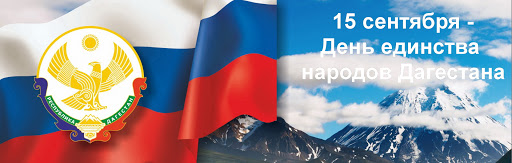 